Znak sprawy: XIV.263.11.2019Załącznik nr 1 do SIWZ/Załącznik nr 1 Wzoru umowy OPIS PRZEDMIOTU ZAMÓWIENIAModyfikacje istniejącego interfejsu systemu polona.pl w zakresie poprawienia dostępności i funkcjonalności systemu na rzecz realizacji projektu „Patrimonium - digitalizacja i udostępnienie polskiego dziedzictwa narodowego ze zbiorów Biblioteki Narodowej oraz Biblioteki Jagiellońskiej”. CEL ZAMÓWIENIANiniejsze zamówienie stanowi element projektu realizowanego przez Bibliotekę Narodową: „Patrimonium – digitalizacja i udostępnienie polskiego dziedzictwa narodowego ze zbiorów Biblioteki Narodowej oraz Biblioteki Jagiellońskiej” współfinansowanego w ramach 2. osi priorytetowej Programu Operacyjnego Polska Cyfrowa, Działania 2.3 „Cyfrowa dostępność i użyteczność informacji sektora publicznego”.PRZEDMIOT ZAMÓWIENIA Opis ogólnyZamawiający zaznacza, że jeśli w treści dokumentów pojawia się określenie „WCAG 2.0”, to należy przez nie rozumieć: wymagania WCAG 2.0 lub równoważne tj. przenoszące wszystkie wskazania tych wytycznych stosowalne w niniejszym zamówieniu.Przedmiotem zamówienia jest modyfikacja interfejsu systemu polona.pl zgodnie z poszczególnymi punktami niniejszego Opisu Przedmiotu Zamówienia, w szczególności:dostosowanie interfejsu GUI systemu polona.pl do wymagań WCAG 2.0,stworzenie funkcji pobierania plików źródłowych,wprowadzenie modułu zliczającego korzystanie z obiektów,wprowadzenie oznaczeń obiektów odpowiednimi znakami,rozbudowa istniejącego Interfejsu IIIF API. Wykonane prace nie mogą powodować zakłóceń aktualnego działania i funkcjonalności systemu, w którym wprowadzane będą zmiany z wyłączeniem: zmian zdefiniowanych w niniejszym Opisie Przedmiotu Zamówienia, planowanych przerw serwisowych realizowanych w godzinach nocnych w wymiarze nie większym niż 10 godzin miesięcznie.Frontend aplikacji systemu polona.pl stworzony jest w AngularJS. Backend w tym API w Python z wykorzystaniem głównie Django, RabbitMQ, ElasticSearch, Celery i Redis. Baza danych to: PostrgeSQL. Łącznie około 180 tysięcy linii kodu. Aplikacja produkcyjna umieszczona jest na serwerach własnych – łącznie 6 serwerów fizycznych z warstwą wirtualizacji, dostępna jest instancja testowa.Dostosowanie interfejsu systemu polona.pl do wymagań WCAG 2.0Dostosowanie interfejsu GUI systemu polona.pl do wymagań WCAG 2.0 tak, aby uzyskać zgodność z wymaganiami określonymi w Załączniku 4 do Rozporządzenia Rady Ministrów w sprawie Krajowych Ram Interoperacyjności, minimalnych wymagań dla rejestrów publicznych i wymiany informacji w postaci elektronicznej oraz minimalnych wymagań dla systemów teleinformatycznych (Załącznik do obwieszczenia Prezesa Rady Ministrów z dnia 9 listopada 2017 r. (poz. 2247)), dalej „KRI” lub, tam gdzie zaznaczono, z wymaganiami na poziomie wyższym, to jest AAA, zgodnie z opisem działania i uwzględnieniem błędów wskazanych w niniejszym rozdziale. W ramach realizacji zadania Wykonawca sprawdzi, czy wskazane w niniejszym rozdziale zadania wystarczają dla spełniania wymagań na poziomie wyznaczonym przez KRI przy zachowaniu aktualnych funkcji i wykona prace niezbędne w celu osiągnięcia takiej zgodności. Wymaganie WCAG 2.0 nr 1.1.1 - Treść nietekstowa: wszelkie treści nietekstowe przedstawione użytkownikowi posiadają swoją tekstową alternatywęMinimalne konieczne funkcje:strona główna: na fokus każdego kafelka informacja w tagu alt „kadr obiektu {metadana, z której należy pobrać informację do wyświetlenia zostanie wskazana na początku realizacji}”,viewer: na fokus każdego skanu informacja w tagu alt „skan nr [nr skanu] obiektu {metadana, z której należy pobrać informację do wyświetlenia zostanie wskazana na początku realizacji}”,zbiory obiektów – na fokus każdego kafelka informacja w tagu alt „kadr obiektu {metadana, z której należy pobrać informację do wyświetlenia zostanie wskazana na początku realizacji}”,cały serwis – sprawdzenie i poprawa działania przycisków nietekstowych i nietekstowych treści informacyjnych, elementy ozdobne oznaczone pustymi tagami alt.Uwagi: należy zwrócić szczególną uwagę na dokładne oznaczenie treści mających mieć tag alt odpowiednią treścią, treści, które oprogramowanie wspomagające ma pominąć pustym tagiem alt (alt =””) oraz unikać efektu jąkania (powtórzenie treści w tagu alt).Wymaganie WCAG 2.0 nr 1.4.3 - Kontrast (minimalny): wizualne przedstawienie tekstu, lub obrazu tekstu posiada kontrast wynoszący przynajmniej 4,5:1: Podstawowe problemy:header: nieodpowiedni kontrast szarych tekstów na białym tle,strona główna: kontrast szarego tekstu na białym i szarym tle jest niewystarczający,menu główne: treści tekstowe mają za mały kontrast,viewer: wszystkie treści tekstowe mają za mały kontrast,katalogi kartkowe: nieodpowiedni kontrast na kaflach,zbiory obiektów: na kafelkach jasnoszare treści mają za mały kontrast, panel filtrów – za mały kontrast wszystkich treści tekstowych,ulubione: za mały kontrast wszystkich treści tekstowych,moje kolekcje: za mały kontrast wszystkich treści tekstowych,notatki: za mały kontrast wszystkich treści tekstowych,informacja o plikach cookies: kontrast szarych tekstów na białym tle jest niewystarczający,footer: kontrast szarych tekstów na białym tle jest niewystarczający.Uwagi: zmiana styli wyświetlania treści lub stworzenie wysokokontrastowego stylu dla całej Polony (dostęp przyciskiem na headerze).Wymaganie WCAG 2.0 nr 1.4.4 - Zmiana rozmiaru tekstu: oprócz napisów rozszerzonych oraz tekstu w postaci grafiki, rozmiar tekstu może zostać powiększony do 200% bez użycia technologii wspomagających oraz bez utraty treści lub funkcjonalnościPodstawowe problemy:header – treści nachodzą na siebie,zbiory obiektów – po powiększeniu treści, nie wszystkie wartości filtrów są widoczne,viewer – subheader jest przycięty, zoomer zasłania obiekty.Uwagi: zmiana działania kontenerów treści; wprowadzenie opcji chowania zoomera we viewerze (automatycznie, w razie braku miejsca oraz manualnie) i skalowanie panelu bocznego.Wymaganie WCAG 2.0 nr 2.1.1 - cała treść oraz wszystkie zawarte w niej funkcjonalności dostępne są z interfejsu klawiatury, bez wymogu określonego czasu użycia poszczególnych klawiszy, poza tymi przypadkami, kiedy dana funkcja wymaga wprowadzenia informacji przez użytkownika w oparciu o ścieżkę ruchów, a nie w oparciu o punkty końcowe wejściaMinimalne konieczne funkcje:header: przeniesienie przycisku „przeszukaj treść” przed lupkę wyszukiwania (najlepiej do formularza wyszukiwania zaawansowanego),strona główna: zamiana funkcjonalności automatycznego doładowywania kafelków na przycisk „pokaż więcej” ustawiony w kolejności za dwiema kolumnami kafelków,Podstawowe problemy:viewer: zlikwidowanie błędu polegającego na nawigacji po elementach strony znajdującej się w warstwie pod viewerem (tj. nawigacji po stronie, z której użytkownik dostał się do widoku pracy z obiektem), umożliwić fokus na każdy element pracy z obiektem,	widok zbiorów: poprawienie przewijanie przy nawigacji po kafelkach.Wymaganie WCAG 2.0 nr 2.1.2 - Brak pułapki na klawiaturę: jeśli fokus klawiatury można przemieścić do danego komponentu strony za pomocą interfejsu klawiatury, to może on być z niego usunięty również za pomocą interfejsu klawiatury, w przypadku, gdy wymagane, a jeśli wówczas jest wymagane użycie czegoś więcej niż samych strzałek, tabulatora lub innych standardowych metod wyjścia, użytkownik musi otrzymać odpowiednią podpowiedź, w jaki sposób usunąć fokus z danego komponentuPodstawowe problemy:cały serwis: przy przechodzeniu klawiaturą na ostatnio oglądany obiekt otwiera on się bez wybrania go enterem,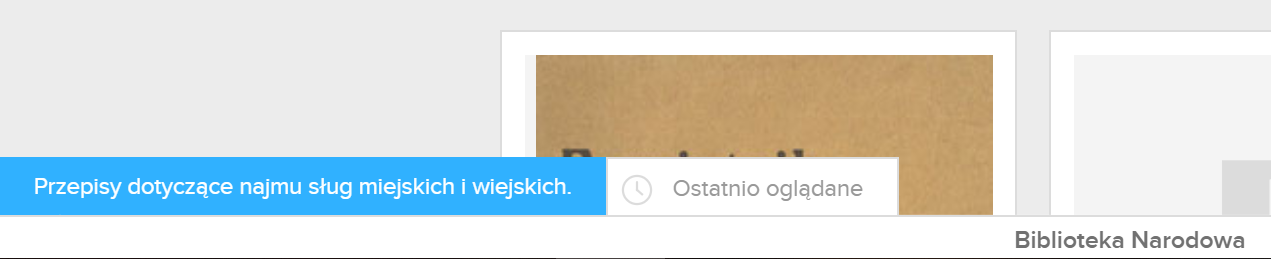 Wymaganie WCAG 2.0 nr 2.2.2 - Dla wszystkich informacji musi być zapewniony mechanizm, który pozwoli na ich zatrzymanie, wstrzymanie lub ukrycieMinimalne konieczne funkcje:strona główna: mechanizm, który dzieli fokus na kafelek na 2 etapy: 1) wejście na obrazek kafelka, 2) wejście na metadane kafelka.Wymaganie WCAG 2.0 nr 2.2.5 - Ponowne potwierdzenie autentyczności: kiedy kończy się czas sesji autoryzowanej przez użytkownika, może on kontynuować czynność bez utraty danych po ponownej autoryzacjiMinimalne konieczne funkcje:jeśli w wyniku systemowego timeouta użytkownik zostanie wylogowany bez jego wyraźnej akcji wylogowania powinien on po zalogowaniu wrócić do tego samego miejsca w serwisie i z wypełnionymi danymi formularzy (o ile je wtedy wypełniał).Wymaganie WCAG 2.0 nr 2.4.1 - Możliwość pominięcia bloków: dostępny jest mechanizm, który umożliwia pominięcie bloków treści powtarzanych na wielu stronach internetowychMinimalne konieczne funkcje:każda strona w serwisie: wytworzenie dodatkowej ukrytej nawigacji pozwalającej na pomijanie bloków treści,cały serwis: wytworzenie dodatkowych ukrytych opcji nawigacyjnych w różnych miejscach serwisu podobnie do przycisku „przejdź do pierwszego kafelka” ukrytego na stronie głównej i w panelu filtrów w widokach zbiorów obiektów według dalszych ustaleń z klientem.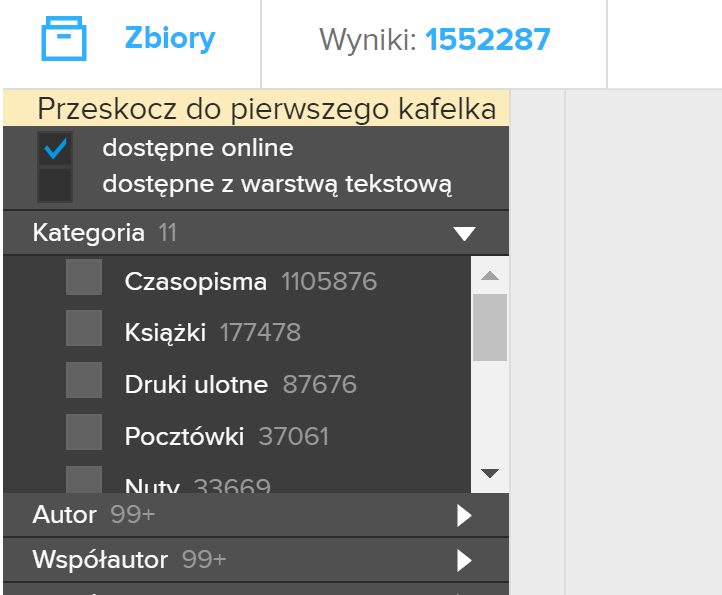 Uwagi: zgodnie z zasadami zastosowanymi w http://wcag20.widzialni.org/bezposredni-dostep,new,mg,166,176.html,88 Wymaganie WCAG 2.0 nr 2.4.4 - Cel linku (w kontekście): cel każdego linku może wynikać z samej treści linku, lub też z treści linku powiązanej z programistycznie określonym kontekstem, poza tymi przypadkami, kiedy cel łącza i tak byłyby niejasne dla użytkowników.Minimalne konieczne funkcje:cały serwis: uzupełnienie tagów i kontekstu linków zgodnie z sugestiami klienta po dokładniejszej analizie,Wymaganie WCAG 2.0 nr 2.4.6 - Nagłówki i etykiety: nagłówki i etykiety opisują temat lub cel treściMinimalne konieczne funkcje:cały serwis: większość przycisków posiada odpowiednie etykiety, należy uzupełnić pola tekstowe o brakujące nagłówki i etykiety.Wymaganie WCAG 2.0 nr 2.4.7 - Widoczny fokus: Każdy interfejs możliwy do nawigacji za pomocą klawiatury, posiada widoczny wskaźnik fokusa klawiaturyPodstawowe problemy:każda strona: fokusy do kontenerów z tekstem (również otagowanie ich),cały serwis: uzupełnienie brakujących w niektórych miejscach fokusów m.in.:viewer: fokus na wyszukiwanie w obiekcie, widok pełnoekranowy, poprawienie fokusu na „aktywuj warstwę tekstową”.Wymaganie WCAG 2.0 nr 2.4.8 - Lokalizacja: dostępna jest informacja, w którym miejscu w danym serwisie internetowym znajduje się użytkownikMinimalne konieczne funkcje:cały serwis – wytworzenie funkcjonalności ścieżki okruszków.Uwagi: przerobienie dodanie zwijalnego modułu subheadera ze ścieżką okruszków lub uzupełnienie obecnie istniejącego w widokach zbiorów komponentu tak, by spełniał WCAG 2.0.Wymaganie WCAG 2.0 nr 3.1.2 - Język części: język naturalny każdej części lub frazy zawartej w treści może zostać odczytany przez program komputerowy, za wyjątkiem nazw własnych, wyrażeń technicznych, słów w nieokreślonym języku oraz słów i fraz, które stanowią część żargonu w bezpośrednio otaczającym je tekście Minimalne konieczne funkcje:Język części: język naturalny każdej części lub frazy zawartej w treści może zostać odczytany przez program komputerowy, za wyjątkiem nazw własnych, wyrażeń technicznych, słów w nieokreślonym języku oraz słów i fraz, które stanowią część żargonu w bezpośrednio otaczającym je tekście. Wymaganie WCAG 2.0 nr 3.3.1 - Identyfikacja błędu: jeśli przy wpisywaniu informacji błąd zostanie wykryty automatycznie, system wskazuje błędny element, a użytkownik otrzymuje opis błędu w postaci tekstuMinimalne konieczne funkcje:logowanie – identyfikacja i oznaczenie błędnie wpisywanych danych,rejestracja – identyfikacja i oznaczenie błędnie wpisywanych danych,wyszukiwanie (search główny, formularz wyszukiwania zaawansowanego, wyszukiwanie w obiekcie) – identyfikacja i oznaczenie błędów w przypadku niewpisania żadnego znaku lub wpisania zbyt wielu znaków,edycja/dodawanie nazwy kolekcji – identyfikacja i oznaczenie błędnie wpisywanych danych: zbyt wiele, zbyt mało znaków,edycja/dodawanie opisu kolekcji - identyfikacja i oznaczenie błędnie wpisywanych danych: zbyt wiele, zbyt mało znaków,edycja/dodawanie treści i tagów notatki- identyfikacja i oznaczenie błędnie wpisywanych danych: zbyt wiele znaków.Wymaganie WCAG 2.0 nr 3.3.2 - Etykiety lub instrukcje: pojawiają się etykiety lub instrukcje, kiedy w treści wymagane jest wprowadzenie informacji przez użytkownika.Podstawowe problemy:Poprawienie etykiet i instrukcji w następujących widokach:logowanie, rejestracja,wyszukiwanie (search główny, formularz wyszukiwania zaawansowanego, wyszukiwanie w obiekcie), edycja/dodawanie nazwy kolekcji,edycja/dodawanie opisu kolekcji,edycja/dodawanie treści i tagów notatki.Wymaganie WCAG 2.0 nr 3.3.3 - Sugestie korekty błędów: jeśli przy wpisywaniu informacji błąd zostanie wykryty automatycznie i znane są sugestie korekty, wtedy użytkownik otrzymuje takie sugestie, chyba że stanowiłoby to zagrożenie dla bezpieczeństwa treści lub zmieniłoby to cel treściMinimalne konieczne funkcje:logowanie – sugestie poprawienia błędnie wpisywanych danych,rejestracja – sugestie poprawienia błędnie wpisywanych danych,wyszukiwanie (search główny, formularz wyszukiwania zaawansowanego, wyszukiwanie w obiekcie) – sugestie w przypadku niewpisania żadnego znaku lub wpisania zbyt wielu znaków,edycja/dodawanie nazwy kolekcji – sugestie poprawienia błędnie wpisywanych danych: zbyt wiele, zbyt mało znaków,edycja/dodawanie opisu kolekcji - sugestie poprawienia błędnie wpisywanych danych: zbyt wiele, zbyt mało znaków,edycja/dodawanie treści i tagów notatki- sugestie poprawienia błędnie wpisywanych danych: zbyt wiele znaków.Wymaganie WCAG 2.0 nr 4.1.1 - Parowanie: w treści wprowadzonej przy użyciu języka znaczników elementy posiadają pełne znaczniki początkowe i końcowe, elementy są zagnieżdżane według swoich specyfikacji, elementy nie posiadają zduplikowanych atrybutów oraz wszystkie ID są unikalne, za wyjątkiem przypadków, kiedy specyfikacja zezwala na wyżej wymienione cechyMinimalne konieczne funkcje:Większość kluczowych elementów posiada unikalne ID i unikalne znaczniki. Należy uzupełnić poprawne zagnieżdżenia i znaczniki zgodnie z wymaganiami standardu WCAG 2.0. dla tych elementów, które ich nie posiadają. Uwagi: w toku prac uzupełnianie znaczników semantycznych, nagłówków, poprawianie zagnieżdżeń zgodnie ze standardem, poprawa ID elementów i uzupełnienie brakujących unikalnych ID.Wymaganie WCAG 2.0 nr 4.1.2 -  Nazwa, rola, wartość: dla wszystkich komponentów interfejsu użytkownika (włączając w to, ale nie ograniczając jedynie do elementów formularzy, linków oraz komponentów wygenerowanych przez skrypty) nazwa oraz rola (przeznaczenie) mogą być odczytane przez program komputerowy, a stan, właściwości oraz wartości, które mogą być ustawione przez użytkownika, mogą również być ustawione przez program komputerowy; zawiadomienie o zmianach w tych elementach dostępne jest dla programów użytkownika, w tym technologii wspomagających Minimalne konieczne funkcje:Większość elementów tekstowych, przycisków i pól tekstowych jest odczytywana przez programy czytające. Należy uzupełnić tam, gdzie elementów brakuje, choć standard tego wymaga.Uzyskanie zgodności z niżej wymienionymi wymaganiami na poziomie AAAWykonawca zaproponuje i wdroży rozwiązania prowadzące do uzyskania przez GUI systemu polona.pl zgodności w opisanym niżej zakresie.Minimalne konieczne funkcje: Stworzenie funkcji pobierania plików źródłowych (TIFF)Wytworzenie funkcjonalności umożliwiających użytkownikom pobieranie plików źródłowych TIFF wraz z mechanizmami przygotowania plików i obsługi zamówień na te pliki. Pliki te są zgromadzone w systemie i przedmiotem zamówienia jest wyłącznie manipulowanie nimi bez ingerencji w ich strukturę wewnętrzną lub generowania pochodnych stąd fakt, że pliki te są zgodne z formatem TIFF nie ma znaczenia dla realizacji zamówienia. Poniżej przedstawiono podstawowe założenia funkcji udostępniania plików TIFF, które w ramach zadania zostaną z udziałem Wykonawcy uszczegółowione.Pobieranie TIFF ma być dostępne dla użytkowników zalogowanych.Dostęp do pobrania źródłowego pliku TIFF z Repozytorium Cyfrowego Biblioteki Narodowej (dalej: RCBN) ma być możliwy na podstawie konta (nie przy pomocy adresów IP serwerów systemu polona.pl), systemu polona.pl będzie musiała się uwierzytelnić/autoryzować w RCBN, aby udostępnić dany zasób czytelnikowi.Pliki źródłowe TIFF często nie są dostępne w przestrzeni dyskowej RCBN, lecz są przeniesione do podsystemu Archiwum, dlatego wymagane jest, aby w takim przypadku system polona.pl zgłaszała zamówienie na pliki danego obiektu. Repozytorium po otrzymaniu takiego zamówienia od Polony przywróci wymagane pliki obiektu z Archiwum tak, aby system polona.pl mogła udostępnić te pliki użytkownikowi. Po zrealizowaniu przywrócenia, RCBN będzie musiało wysłać powiadomienie do Polony poprzez HornetQ albo poprzez odpowiednią końcówkę API. Po wykorzystaniu przez użytkownika system polona.pl musi powiadomić RCBN, że można usunąć pliki, aby zwolnić przestrzeń buforową. Możliwa jest też realizacja wg ścieżki alternatywnej, w której RCBN nie przywraca plików źródłowych do obiektu w Repozytorium, lecz wystawia pliki do współdzielonej przestrzeni dyskowej, z której system polona.pl wyodrębnia i przekazuje potrzebne pliki użytkownikowi. Po wykorzystaniu przez użytkownika oprogramowanie musi usuwać udostępnione pliki z przestrzeni współdzielonej. W wytwarzanym oprogramowaniu systemu polona.pl musi zostać zaimplementowana racjonalna gospodarka udostępnianiem TIFF tak, aby nie zablokować działania RCBN ani przestrzeni dyskowej. System polona.pl będzie musiał zaimplementować odpowiednie limity ilościowe i wielkościowe dla zamówionych plików źródłowych TIFF w szczególności: limit dzienny użytkownika, limit dzienny globalny, limit miesięczny użytkownika, limit miesięczny globalny, weryfikacja dostępnego wolnego miejsca.Pliki będą udostępniane użytkownikowi jako paczki np. ZIP, dzielone na części o racjonalnej wielkości w przypadku dużych zamówień (niektóre obiekty w RCBN mają kilkaset GB).Ramowy scenariusz zamówienia dla użytkownika:	w ramach zakładki „pobierz” w trybie pracy z obiektem utworzona będzie pozycja menu „zamów pliki TIFF”. W pierwszym kroku system informuje użytkownika, że zamawianie plików TIFF ze względu na ich rozmiary podlega specjalnej procedurze i zachęca do pominięcia jej - bezpośredniego skorzystania z plików jpg o bardzo wysokiej jakości,jeśli użytkownik mimo to chce zamówić TIFF, system stosuje Captcha a następnie umożliwia wybór plików z bieżącego obiektu zgodnie z limitami,system informuje użytkownika, że jego zamówienie jest umieszczone w kolejce z podaniem numeru zamówienia, aktualnej długości kolejki i średniego czasie oczekiwania oraz pozostałego limitu danych,w przypadku, jeśli szacowany czas oczekiwania przekracza 3 dni system ponawia pytanie czy na pewno chce złożyć zamówienie, wraz z ostrzeżeniem, że co 3 dni będzie otrzymywał informacje o aktualnym miejscu w kolejce i pytaniem czy podtrzymuje chęć skorzystania z zamówienia i jeśli nie potwierdzi w ciągu 48 godzin, zamówienie zostanie usunięte z kolejki,w przypadku, jeśli szacowany czas oczekiwania przekracza dobę system podaje informację, że o gotowym zamówieniu użytkownik będzie powiadomiony mailem i od otrzymania tej wiadomości będzie miał 48 godzin na pobranie plików, które po upływie tego czasu zostaną usunięte,użytkownik ma dostęp do listy swoich aktywnych zamówień, dla każdego zamówienia widzi numer tego zamówienia w globalnej kolejce, może usunąć wybrane zamówienie lub pobrać pliki, gdy zamówienie jest zrealizowane,po przygotowaniu zamówienia użytkownik dostaje mail z informacją o gotowości plików pod wskazanym linkiem do pobrania przez 48 godzin,po 24 godzinach system wysyła ostrzeżenie, że pliki zamówienia zostaną usunięte w ciągu 24 godzin,po 48 godzinach system usuwa pliki zamówienia. Wizualne oznaczenie prawWprowadzenie do interfejsu GUI oznaczeń obiektów należących do domeny publicznej zgodnych z Public Domain Mark. Obiekty, dla których w metadanej Rights jest wartość „Domena publiczna” mają zostać oznaczone znakiem 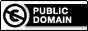 który ma być linkiem do adresu  https://creativecommons.org/share-your-work/public-domain/pdm/ Umiejscowienie i rozmiar znaku będą przedmiotem uzgodnienia Wykonawcy i Zamawiającego, które ostatecznie musi uzyskać akceptację Zamawiającego.Dodanie ikony IIIF API w widoku obiektu Wprowadzenie do interfejsu GUI dla obiektów należących do domeny publicznej oznaczeń dostępności za pośrednictwem interfejsów IIIF API. Obiekty, dla których w metadanej Rights jest wartość „Domena publiczna” mają zostać oznaczone znakiem 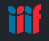 który ma być linkiem do adresu https://polona.pl/iiif/item/[UID]/manifest.json     przy czym [UID] należy zastąpić identyfikatorem danego obiektu.Umiejscowienie i rozmiar znaku będą przedmiotem uzgodnienia Wykonawcy i Zamawiającego, które ostatecznie musi uzyskać akceptację Zamawiającego.Modernizacja IIIF Image API i Presentation API W repozytorium BN działa interfejs zgodny z IIIF Image API 2.0 bazujący na serwerze IIP Image, w ramach systemu polona.pl działa interfejs zgodny z IIIF Presentation API. Zadanie polega na modernizacji wykorzystywanego w BN oprogramowania tak, by uzyskać zgodność z IIIF Image i Presentation API w wersji 3.0 wraz z usunięciem występujących obecnie usterek i błędów. Specyfikacja IIIF Image i Presentation API dostępna jest pod adresem https://iiif.io/technical-details/ .Moduł statystki – liczenie pobrań i odtworzeń dokumentówWytworzenie modułu statystycznego poprawnie zliczającego pobrania i odtworzenia dokumentów z systemu polona.pl, które w metadanej Projekt mają określoną wartość, w szczególności „Patrimonium”.Przez pojedyncze pobranie dokumentu rozumie się pobranie dowolnej formy zbiorczej lub pobranie jednego lub wielu plików stron jednego obiektu w ramach jednej sesji użytkownika. Przez pojedyncze odtworzenie rozumie się wyświetlenie jednego lub wielu plików stron jednego obiektu w ramach jednej sesji użytkownika (pobranie lub wyświetlenie wielu wybranych stron jednego obiektu w ramach jednej sesji użytkownika liczy się jako jedno pobranie/wyświetlenie). Informacje o liczbie pobrań mają być składowane w pliku zakładanym codziennie z nową datą w nazwie.Wymaganie WCAG 2.0 nrTematOpis2.2.3 (Poziom AAA)Standard dot. ewentualnych ograniczeń czasowych Ograniczenie czasowe nie jest istotną częścią czynności prezentowanej na stronie, chyba że są to wydarzenia w czasie rzeczywistym 2.2.5 (Poziom AAA) Sesje autoryzowane przez użytkownika a ponowne logowanieUżytkownik po ponownym zalogowaniu wraca w miejsce, w którym był uprzednio bez utraty danych. 2.3.2 (Poziom AAA) Błyski mogące indukować ataki padaczkiStrona udostępniająca zasoby kultury nie będzie zawierać treści migoczących częściej niż trzy razy na sekundę. 3.3.6 (Poziom AAA) Zapobieganie błędom Wprowadzanie danych jest odwracalne Dostępny jest mechanizm wprowadzania poprawek w danych wprowadzonych przez użytkowników 